О введении ограничительных мероприятий (карантина) на территории муниципального образования Костинский сельсовет Курманаевского района Оренбургской области       	В соответствии со статьей 31 Федерального закона 
от 30.03.1999 № 52-ФЗ «О санитарно-эпидемиологическом благополучии населения», указом Губернатора Оренбургской области от 17.03.2020 
№ 112-ук «О мерах по противодействию распространению в Оренбургской области новой коронавирусной инфекции (2019-nCoV)», Уставом  муниципального образования Костинский сельсовет Курманаевского района Оренбургской области, предложением главного государственного санитарного врача в г. Бузулуке, Бузулукском, Грачевском, Курманаевском, Перовомайском, Тоцком районам Гончарова С.Н. от 15.04.2020г., в целях предотвращения угрозы распространения новой коронавирусной инфекции (2019-nCoV):1. Ввести ограничительные мероприятия (карантин) на территории Костинского сельсовета, в отношении жилого дома, указанного в приложении, на период с 30 августа по 12 сентября 2021 года.1.1. Установить режим изоляции граждан по месту жительства (месту пребывания, нахождения) в жилом доме, указанном в приложении.1.2. Ограничить вход и выход лиц, временно или постоянно проживающих (пребывающих, находящихся) по указанному адресу с целью недопущения дальнейшего распространения короновирусной инфекции (2019-nCoV) на территории муниципального образования.Ограничение, установленное настоящим пунктом, не распространяется на вход и выход спецслужб и служб, обеспечивающих помощь 
и бесперебойное жизнеобеспечение граждан.2. Обязать лиц, временно или постоянно проживающих (пребывающих, находящихся):  1) не покидать без экстренной необходимости место жительства (место пребывания, нахождения), за исключением случаев:наличия медицинских показаний;обращения за экстренной (неотложной) медицинской помощью 
и случаев иной прямой угрозы жизни и здоровью;    2) обращаться незамедлительно при появлении признаков респираторного заболевания за медицинской помощью с вызовом медицинского работника на дом.3. Совместно с отделением МВД России по Курманаевскому району обеспечить:соблюдение лицами, указанными в пункте 1, пункте 2 настоящего постановления, режима изоляции;возможность входа и выхода из жилого дома лицам, имеющим медицинские показания;своевременное информирование лиц, указанных в пункте 2 настоящего постановления, о введении ограничительных мероприятий (карантина)по месту их жительства (месту пребывания, нахождения) и организацию исполнения настоящего постановления. 4. Контроль за исполнением настоящего постановления оставляю за собой.5. Постановление вступает в силу со дня подписания и подлежит размещению на официальном сайте муниципального образования Костинский сельсовет Курманаевского района Оренбургской области.Глава муниципального образования                                             Ю.А.Солдатов Разослано: в дело, райадминистрацию, прокурору, участковому уполномоченному.Ознакомлен     ___________                     ____________       /Лобанова Н.А/Приложение к постановлению администрации  муниципального образования Костинский сельсоветот 30.08.2021 № 52-п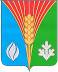                      Администрация          муниципального образования               Костинский  сельсовет             Курманаевского района                 Оренбургской области               ПОСТАНОВЛЕНИЕ            30.08.2021 № 52-п№ п/пФамилия Имя Отчество Место проживанияЛица совместно проживающиеМесто работылиц совместно проживающихДата ограничительных мероприятий1Лобанова Надежда Алексеевнас. Костиноул.Крестьянская , д 15Лобанов Виктор Ивановичпенсионер30.08.2021 по12.09.2021